PREGLEDNO O PESNIŠKEM JEZIKURETORIČNE FIGUREMETAFORA: raba besed v prenesenem pomenuMETONIMIJA ali PREIMENOVANJE: je retorična figura, v kateri je ime za neko stvar zamenjano z drugim imenom, ki je s prvim v vzročni ali kateri drugi zveziSINEKDOHA ali  SOVZPREJETJE poimenovanje celote z njenim delom; zamenjava na odnosu količin (pet glav je gnal na semenj; narod si bo pisal sodbo sam, ne frak mu je ne bo in ne talar) POOSEBITEV ali PERSONIFIKACIJA: živali, stvari in pojmi prejmejo človeške lastnosti KOMPARACIJA ali PRIMERJAVA: homerska primera (značilnost kakega dogodka je ponazorjena z drugim, obsežnejšim dogodkom), slovanska antiteza (prispodoba, ki vsebuje vprašanje, zanikanje in zatrdilo)STALNO REKLO ali FRAZEMOKRASNI PRIDEVNIK ali EPÍTETON ORNANSGLASOVNE:RIMA ali POLNI STIK: ena od temeljnih glasovnih figur; spada med najpomembnejša pesniška merila, ujemanje glasov, delimo jo:po obliki povezav: ZAPOREDNA (aa bb cc), OKELPAJOČA (ab ba),PRETRGANA (ab cb), PRESTOPNA (ab ab cd cd), VERIŽNA (aba bab cbc), POVRATNA (abc abc), ZAOBRNJENA (abc cba), ZAPLETENA po položaju v verzu: končna, notranja tipi rim in asonanc: moška ali krepka rima (en naglašen zlog), ženska ali šibka rima (dva zloga), tekoča rima ali asonanca (trije zlogi)ASONANCA ali SAMOGLASNIŠKI STIK: ujemanje samoglasnikov na koncu zaporednih besedALITERACIJA ali SOGLASNIŠKI STIK: C: ujemanje soglasnikov na začetku zaporednih besedPODOBNOGLASJE ali ONOMATOPOIJA: posnemanje naravnih/živalskih glasovSTAVČNE:PONAVLJANJE ali ITERACIJAANAFORA: ponavljanje na začetku zaporednih verzov ali stavkovxxx___________xxx___________EPIFORA: ponavljanje na koncu zaporednih verzov ali stavkov___________xxx___________xxxANADIPLOZA: ponovitev na koncu prvega in na začetku drugega verza ali stavka___________xxxxxx___________EPANALEPSIS: ponovitev na začetku prvega in koncu drugega verza ali stavkaxxx______________________xxxPODVOJITEV ali GEMINACIJA: zaporedno ponavljanje iste besede ali besedne zvezexxx, xxx_______PRIPEV ali REFREN: ponavljanje na koncu posameznih verzov ali kiticPODOBNOGLASJE ali ANOMINACIJA: ponavljanje besed z istim korenomSTOPNJEVANJE ali KLIMAKS: stopnjevanje z rabo vedno močnejših izrazov PRETIRAVANJE ali HIPERBOLA: gore premikati; teče rdeča kri, da bi gnala mlinske kamne triBISTROUMNI NESMISEL ali OKSIMORON: zveza dveh izključujočih se pojmov (molče trobental bo; tišina vpije do neba) MNOGOVEZJE ali POLISINDETON: kopičenje veznikov (in…in…in…)BREZVEZJE ali ASINDETON: opuščanje veznikov (Prišel, videl, zmagal. - Cezar)NAMIG ali ALUZIJA: skrivaj meri na kako znano dejstvo (fante zbiraš, si prevzetna, se šopiriš, ker si zala)BESEDNA IGRA ali PARONOMAZIJA: raba besed z enako ali podobno zvočno podobo, a z različnim pomenom (sreča človeka le sreča)NASPROTNA STAVA ali ANTITEZA: trditev, ki nasprotuje, protipomenke (biti ali ne biti)ZAMOLK ali APOSIOFEZA: prekinitev, opustitev konca, ki pa ga lahko slutimo (…)NAGOVOR ali APOSTROFA: nagovor nenavzočih oseb ali reči ( kdaj te videl bodem sin moj!)VZKLIK ali EKSKLAMACIJA: posledica začudenja, pretresa (kako strašna slepota je človeka)IZPUST ali ELIPSA: izpuščanje stavčnega člena, pregovori (zapihal jug)ZANOS ali EMFAZA: poudarjanje besede, ki ji hočemo dati globlji pomen (umrl je mož; v vsakem človeku je nekaj človeka)OLEPŠEVANJE ali EVFENIZEM: izraz ki omili drug, neprijeten izraz (včeraj svečo revci so držali)GOVORNIŠKO ali RETORIČNO VPRAŠANJE: ne pričakujemo odgovora, razumljiv sam po sebi GOVORNIŠKI ODGOVOR: včasih sledi vprašanjuPOSMEH ali IRONIJA: smešenje pod videzom resnobe SKROMNOST ali LITOTA: zanikanje nasprotja (na Dunaju mu ni šlo dobro)IZNENADENJE ali PARADOKS: trditev, ki izraža nasprotje tega, kar se pričakuje ali je splošno priznano (biti mlad v teh težkih časih, to se pravi brez mladosti biti mlad)VZPOREDNOST ali PARALELIZEM: oznaka stvari na več načinov, Biblija (iz dima v ogenj, z dežja pod kap, z jame v brezno)OPISOVANJE ali PERIFRAZA: neko besedo nadomesti več drugih besed RITEM:STOPICETROHEJ (-u)JAMB (u-)DAKTIL (-uu)ANAPEST (uu-)AMFIBRAH (u-u)SPONDEJ (- -)HEKSAMETER ali ŠESTOMER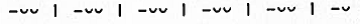 LAŠKI oz. ITALIJANSKI ENAJSTEREC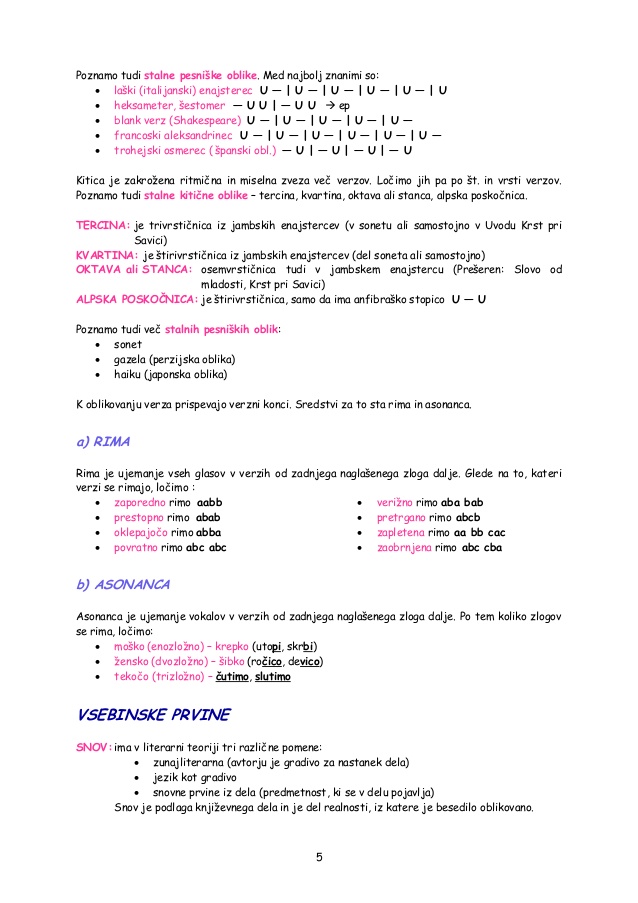 